青铜峡市铝业学校    九年级1班   王梦馨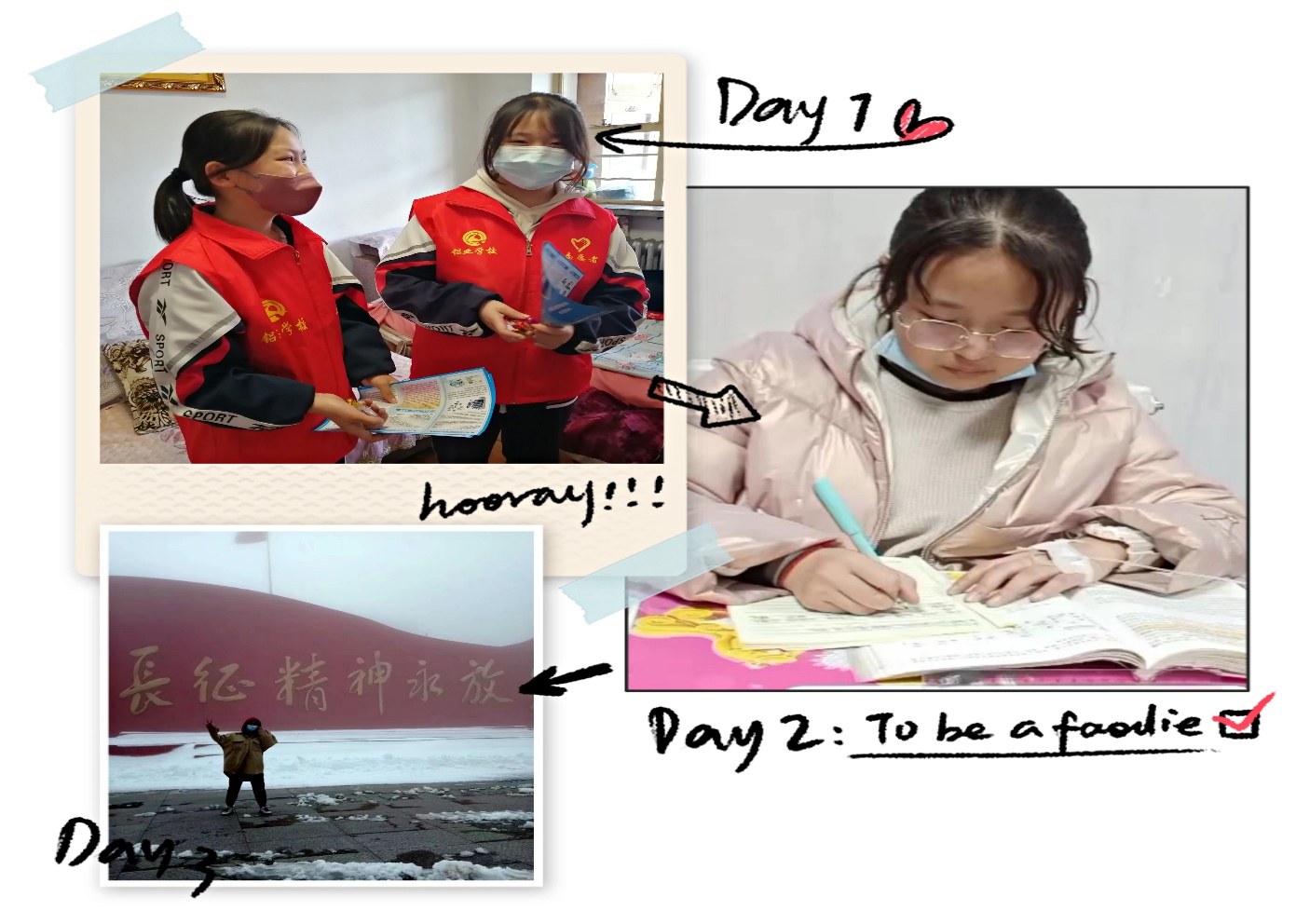 